DELIBERAÇÃO 302/CIB/2018A Comissão Intergestores Bipartite, no uso de suas atribuições, em sua 225ª reunião ordinária do dia 28 de novembro de 2018.RATIFICAO Atestado de Conclusão de Obra de 20 de setembro de 208, referente à construção da Unidade de Acolhimento Juvenil, localizada na Rua José Nunes Cavalheiro, Distrito de São Cristóvão, Município de TRÊS BARRAS. Proposta 25000192906/2013-03.Florianópolis, 28 de novembro de 2018.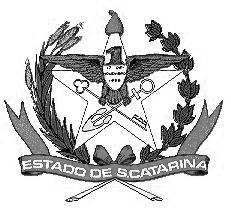 GOVERNO DE SANTA CATARINASECRETARIA DE ESTADO DA SAÚDECOMISSÃO INTERGESTORES BIPARTITEACÉLIO CASAGRANDESIDNEI BELLECoordenador CIB/SESSecretário de Estado da SaúdeCoordenador CIB/COSEMSPresidente do COSEMS